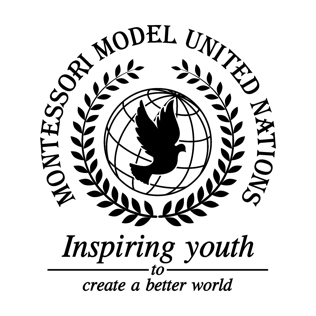 Resolution United Nations Office on Drugs and Crime/2.1United Nations Office on Drugs and Crime Co-sponsors: Kingdom of Belgium, Plurinational State of Bolivia, Bosnia and Herzegovina, Central African Republic, People’s Republic of China, Republic of Colombia, Arab Republic of Egypt, Republic of El Salvador, Federal Democratic Republic of Ethiopia, Republic of Fiji, Federal Republic of Germany, Islamic Republic of Iran, State of Israel, Japan, Republic of Lebanon, Republic of the Union of MyanmarTopic: Strengthening International Cooperation to Combat CybercrimeThe Committee,Alarmed by the exploitation of the public’s privacy,Aware of the ongoing difficulty involved with catching, finding and punishing cybercriminals,Taking note of the dispute between countries on the definition of cybercrime,Deeply concerned by the threat that cybercrime creates for member states’ governments, economies and people,Declaring the definition of cybercrime for the international community,Fully aware of identity theft, money theft, and the theft of personal and business information, and the need to find a solution,Keeping in mind that digital blackmailing and ransomware are unacceptable crimes,Noting the existence of the blackmarket and the issues it presents,Recognizing the harmful effects of the counterfeiting of important and classified documents along with the interference in government affairs,Noting with deep concern that this problem is affecting many innocent citizens around the world,Requesting the assistance and cooperation of all member states to work together to prevent further acts of cybercrime, Calls upon member states to help create a website that focuses on ways to inform the public and protects against cybercrime; Requests the creation of an NGO to provide funding and awareness for the issue; Recommends increase of the security of personal, important, and confidential information;Suggests member states hold regular summits to further discuss the issue and to define the consequences of committing cybercrime and additionally to bring awareness to any further developments regarding the issue;Further recommends a program to educate youth about protecting personal data on the Internet;